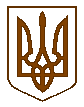 УКРАЇНАБілокриницька   сільська   радаРівненського   району    Рівненської    областіВ И К О Н А В Ч И Й       К О М І Т Е Т   ПРОЕКТ    РІШЕННЯ від  10 липня  2017  року                                                                                Про заходи із відзначення 80-ї річниціз дня народження В’ячеслава Чорновола             Заслухавши інформацію сільського голови Т. Гончарук  щодо розвитку культурно-мистецького життя територіальної громади Білокриницької сільської ради, збереження духовної спадщини українського народу, організації проведення заходів із вшанування видатних людей, на виконання листа Рівненської районної державної адміністрації №2523/01-56/17 від 30.06.2017 року «Районний план заходів із відзначення 80-ї річниці з дня народження В’ячеслава Чорновола» та з метою вшанування й належного відзначення                  80-річчя від дня народження Героя України В’ячеслава Чорновола, керуючись                ст. 26 Закону України «Про місцеве самоврядування в Україні», виконавчий комітетВИРІШИВ:Інформацію сільського голови Т. Гончарук  взяти до уваги.Затвердити заходи із відзначення 80-ї річниці з дня народження В’ячеслава Чорновола згідно додатку.Контроль за виконання даного рішення покласти на т.в.о. секретаря виконавчого комітету О. Казмірчук та члена виконавчого комітету                      О. Нестерчук.Сільський голова                                                                                      Т.Гончарук    Додатокдо рішення виконавчого комітету                                                      від 10.07.2017  р.  № _______                                                                                                                 Заходиіз відзначення 80-ї річниці з дня народження В’ячеслава ЧорноволаТ.в.о секретаря  виконкому                                                                  О. Казмірчук№ п/пЗаходиВідповідальні за виконанняТермін виконання1Забезпечити проведення заходів із вшанування пам’яті громадського і політичного діяча В’ячеслава Чорновола.О. Нестерчук24 грудня2017 року2Забезпечити проведення у загальноосвітніх навчальних закладах виховних годин, лекцій, круглих столів, присвячених життю та діяльності В’ячеслава Чорновола.В. Целюк;Л.ГульВ. ВельгунУпродовж грудня2017 року3Організувати у Білокриницькій сільській публічно-шкільній бібліотеці проведення виставо, світлин і матеріалів, тематичних експозицій присвячених 80-річчю з дня народження Героя України В’ячеслава ЧорноволаО.МорозюкУпродовж грудня2017 року